XXVIII созыв                                                                                          4- заседание                       КАРАР                                              			                            РЕШЕНИЕ«27» декабрь 2019й.                                     №34-4                                «27» декабря 2019г.    О внесении изменений в решение Совета сельского поселения Московский сельсовет муниципального района Дюртюлинский район Республики Башкортостан от 17.11.2017. №119  «Об установлении налога на имущество физических лиц сельского поселения Московский сельсовет муниципального района Дюртюлинский район Республики Башкортостан»В соответствии с принятием  Федерального закон от  29.09.2019. № 321-ФЗ «О внесении изменений в часть вторую Налогового кодекса Российской Федерации,  Совет сельского поселения Московский сельсовет муниципального района Дюртюлинский район Республики Башкортостан РЕШИЛ:1. Пункт 2.6. решения Совета сельского поселения Московский сельсовет муниципального района Дюртюлинский район Республики Башкортостан от 17.11.2017. №119 «Об установлении налога на имущество физических лиц сельского поселения Московский сельсовет муниципального района Дюртюлинский район Республики Башкортостан» изложить в следующей редакции: «0,1  процента  в  отношении  хозяйственных  строений  или сооружений, площадь каждого из которых не превышает 50 квадратных метров и которые расположены на земельных участках, предоставленных для ведения личного подсобного, огородничества, садоводства или индивидуального жилищного строительства».2.   Настоящее   решение   вступает   в   силу   с  1 января  2021 года.3. Настоящее решение обнародовать на информационном стенде в здании администрации сельского поселения Московский сельсовет муниципального района Дюртюлинский район Республики Башкортостан по адресу: с.Москово, ул.Калинина, д.47/1 и на официальном сайте сельского поселения Московский сельсовет муниципального района Дюртюлинский район Республики Башкортостан  в сети «Интернет».4. Контроль за исполнением настоящего решения возложить на постоянную депутатскую комиссию по бюджету, налогам и вопросам муниципальной собственности  (Председатель – Мунасипова З.Р.).Глава сельского поселения		   	                                       Д.З.Хуснутдинов Башкортостан   РеспубликаһыДүртөйлө районы муниципаль районыныңМәскәү  ауыл  советы ауыл биләмәһе СоветыКалинин урамы, 47/1й.. Мәскәү ауылы, Дүртөйле районы, Башкортостан  Республикаһы, 452311 Тел. (34787) 63-1-48, факс (34787) 63-149Е-mail: mosk.selsovet@yandex.ru 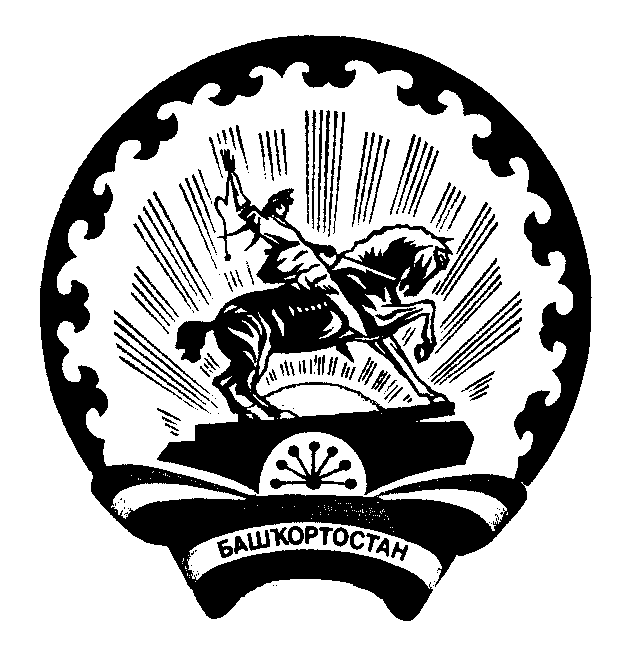 Совет  сельского поселенияМосковский сельсоветмуниципального районаДюртюлинский районРеспублики  БашкортостанКалинина ул., д.47/1, с. Москово, Дюртюлинский районРеспублика Башкортостан, 452311Тел. (34787) 63-1-48, факс  8-347-87-63-149Е-mail: mosk.selsovet@yandex.ru 